РОССИЙСКАЯ ФЕДЕРАЦИЯФЕДЕРАЛЬНЫЙ ЗАКОНО КАЧЕСТВЕ И БЕЗОПАСНОСТИ ПИЩЕВЫХ ПРОДУКТОВПринятГосударственной Думой1 декабря 1999 годаОдобренСоветом Федерации23 декабря 1999 годаНастоящий Федеральный закон регулирует отношения в области обеспечения качества пищевых продуктов и их безопасности для здоровья человека.Глава I. ОБЩИЕ ПОЛОЖЕНИЯСтатья 1. Основные понятияВ целях настоящего Федерального закона используются следующие основные понятия:пищевые продукты - продукты в натуральном или переработанном виде, употребляемые человеком в пищу (в том числе продукты детского питания, продукты диетического питания), бутылированная питьевая вода, алкогольная продукция (в том числе пиво), безалкогольные напитки, жевательная резинка, а также продовольственное сырье, пищевые добавки и биологически активные добавки;продукты детского питания - предназначенные для питания детей в возрасте до 14 лет и отвечающие физиологическим потребностям детского организма пищевые продукты;продукты диетического питания - предназначенные для лечебного и профилактического питания пищевые продукты;продовольственное сырье - сырье растительного, животного, микробиологического, минерального и искусственного происхождения и вода, используемые для изготовления пищевых продуктов;пищевые добавки - природные или искусственные вещества и их соединения, специально вводимые в пищевые продукты в процессе их изготовления в целях придания пищевым продуктам определенных свойств и (или) сохранения качества пищевых продуктов;биологически активные добавки - природные (идентичные природным) биологически активные вещества, предназначенные для употребления одновременно с пищей или введения в состав пищевых продуктов;материалы и изделия, контактирующие с пищевыми продуктами (далее - материалы и изделия), - материалы и изделия, применяемые для изготовления, упаковки, хранения, перевозок, реализации и использования пищевых продуктов, в том числе технологическое оборудование, приборы и устройства, тара, посуда, столовые принадлежности;качество пищевых продуктов - совокупность характеристик пищевых продуктов, способных удовлетворять потребности человека в пище при обычных условиях их использования;безопасность пищевых продуктов - состояние обоснованной уверенности в том, что пищевые продукты при обычных условиях их использования не являются вредными и не представляют опасности для здоровья нынешнего и будущих поколений;пищевая ценность пищевого продукта - совокупность свойств пищевого продукта, при наличии которых удовлетворяются физиологические потребности человека в необходимых веществах и энергии;абзац утратил силу. - Федеральный закон от 19.07.2011 N 248-ФЗ;нормативные документы - документы, принятые в соответствии с международными договорами Российской Федерации, ратифицированными в порядке, установленном законодательством Российской Федерации, технические регламенты и действующие до дня вступления в силу соответствующих технических регламентов нормативные документы федеральных органов исполнительной власти, устанавливающие в соответствии с законодательством Российской Федерации о техническом регулировании обязательные требования;(в ред. Федерального закона от 19.07.2011 N 248-ФЗ)технические документы - документы, в соответствии с которыми осуществляются изготовление, хранение, перевозки и реализация пищевых продуктов, материалов и изделий (технические условия, технологические инструкции, рецептуры и другие);оборот пищевых продуктов, материалов и изделий - купля-продажа (в том числе экспорт и импорт) и иные способы передачи пищевых продуктов, материалов и изделий (далее - реализация), их хранение и перевозки;фальсифицированные пищевые продукты, материалы и изделия - пищевые продукты, материалы и изделия, умышленно измененные (поддельные) и (или) имеющие скрытые свойства и качество, информация о которых является заведомо неполной или недостоверной;идентификация пищевых продуктов, материалов и изделий - деятельность по установлению соответствия определенных пищевых продуктов, материалов и изделий требованиям нормативных, технических документов и информации о пищевых продуктах, материалах и об изделиях, содержащейся в прилагаемых к ним документах и на этикетках;утилизация пищевых продуктов, материалов и изделий - использование некачественных и опасных пищевых продуктов, материалов и изделий в целях, отличных от целей, для которых пищевые продукты, материалы и изделия предназначены и в которых обычно используются.Статья 2. Правовое регулирование отношений в области обеспечения качества и безопасности пищевых продуктовПравовое регулирование отношений в области обеспечения качества и безопасности пищевых продуктов осуществляется настоящим Федеральным законом, другими федеральными законами и принимаемыми в соответствии с ними иными нормативными правовыми актами Российской Федерации, а также законами и иными нормативными правовыми актами субъектов Российской Федерации.Федеральные законы, законы субъектов Российской Федерации и принимаемые в соответствии с ними иные нормативные правовые акты в части, касающейся обеспечения качества и безопасности пищевых продуктов, не должны содержать нормы, противоречащие настоящему Федеральному закону.Если международным договором Российской Федерации установлены иные правила, чем те, которые предусмотрены законодательством Российской Федерации в области обеспечения качества и безопасности пищевых продуктов, применяются правила международного договора.Статья 3. Оборотоспособность пищевых продуктов, материалов и изделий1. В обороте могут находиться пищевые продукты, материалы и изделия, соответствующие требованиям нормативных документов и прошедшие государственную регистрацию в порядке, установленном настоящим Федеральным законом.2. Не могут находиться в обороте пищевые продукты, материалы и изделия, которые:не соответствуют требованиям нормативных документов;имеют явные признаки недоброкачественности, не вызывающие сомнений у представителей органов, осуществляющих государственный надзор в области обеспечения качества и безопасности пищевых продуктов (далее - органы государственного надзора) при проверке таких продуктов, материалов и изделий;(в ред. Федерального закона от 18.07.2011 N 242-ФЗ)абзац утратил силу. - Федеральный закон от 19.07.2011 N 248-ФЗ;не соответствуют представленной информации и в отношении которых имеются обоснованные подозрения об их фальсификации;не имеют установленных сроков годности (для пищевых продуктов, материалов и изделий, в отношении которых установление сроков годности является обязательным) или сроки годности которых истекли;не имеют маркировки, содержащей сведения, предусмотренные законом или нормативными документами, либо в отношении которых не имеется такой информации.(в ред. Федерального закона от 19.07.2011 N 248-ФЗ)Такие пищевые продукты, материалы и изделия признаются некачественными и опасными и не подлежат реализации, утилизируются или уничтожаются.Статья 4. Обеспечение качества и безопасности пищевых продуктов, материалов и изделийКачество и безопасность пищевых продуктов, материалов и изделий обеспечиваются посредством:применения мер государственного регулирования в области обеспечения качества и безопасности пищевых продуктов, материалов и изделий;проведения гражданами, в том числе индивидуальными предпринимателями, и юридическими лицами, осуществляющими деятельность по изготовлению и обороту пищевых продуктов, материалов и изделий, организационных, агрохимических, ветеринарных, технологических, инженерно-технических, санитарно-противоэпидемических и фитосанитарных мероприятий по выполнению требований нормативных документов к пищевым продуктам, материалам и изделиям, условиям их изготовления, хранения, перевозок и реализации;проведения производственного контроля за качеством и безопасностью пищевых продуктов, материалов и изделий, условиями их изготовления, хранения, перевозок и реализации, внедрением систем управления качеством пищевых продуктов, материалов и изделий (далее - системы качества);применения мер по пресечению нарушений настоящего Федерального закона, в том числе требований нормативных документов, а также мер гражданско-правовой, административной и уголовной ответственности к лицам, виновным в совершении указанных нарушений.Статья 5. Информация о качестве и безопасности пищевых продуктов, материалов и изделий1. Индивидуальные предприниматели и юридические лица, осуществляющие деятельность по изготовлению и обороту пищевых продуктов, материалов и изделий, оказанию услуг в сфере розничной торговли пищевыми продуктами, материалами и изделиями и сфере общественного питания, обязаны предоставлять покупателям или потребителям, а также органам государственного надзора полную и достоверную информацию о качестве и безопасности пищевых продуктов, материалов и изделий, соблюдении требований нормативных документов при изготовлении и обороте пищевых продуктов, материалов и изделий и оказании таких услуг.(в ред. Федерального закона от 18.07.2011 N 242-ФЗ)2. Органы государственного надзора в области обеспечения качества и безопасности пищевых продуктов, материалов и изделий обеспечивают органы государственной власти, органы местного самоуправления, юридических лиц, индивидуальных предпринимателей и граждан информацией о качестве и безопасности пищевых продуктов, материалов и изделий, о соблюдении требований нормативных документов при изготовлении и обороте пищевых продуктов, материалов и изделий, оказании услуг в сфере розничной торговли пищевыми продуктами, материалами и изделиями и сфере общественного питания, о государственной регистрации пищевых продуктов, материалов и изделий, о подтверждении их соответствия требованиям нормативных документов, а также о мерах по предотвращению реализации некачественных и опасных пищевых продуктов, материалов и изделий.(п. 2 в ред. Федерального закона от 18.07.2011 N 242-ФЗ)Глава II. ПОЛНОМОЧИЯ РОССИЙСКОЙ ФЕДЕРАЦИИВ ОБЛАСТИ ОБЕСПЕЧЕНИЯ КАЧЕСТВА И БЕЗОПАСНОСТИПИЩЕВЫХ ПРОДУКТОВ(в ред. Федерального закона от 22.08.2004 N 122-ФЗ)Статья 6. Полномочия Российской Федерации в области обеспечения качества и безопасности пищевых продуктов1. К полномочиям Российской Федерации в области обеспечения качества и безопасности пищевых продуктов относятся:(в ред. Федерального закона от 31.12.2005 N 199-ФЗ)разработка и проведение в Российской Федерации единой государственной политики;принятие федеральных законов и иных нормативных правовых актов Российской Федерации;разработка и реализация федеральных целевых и научно-технических программ обеспечения качества и безопасности пищевых продуктов, материалов и изделий;государственное нормирование в области обеспечения качества и безопасности пищевых продуктов, материалов и изделий;организация и осуществление государственной регистрации отдельных видов пищевых продуктов, материалов и изделий;(в ред. Федерального закона от 19.07.2011 N 248-ФЗ)абзац исключен. - Федеральный закон от 10.01.2003 N 15-ФЗ;организация обязательного подтверждения соответствия отдельных видов пищевых продуктов, материалов и изделий;(в ред. Федерального закона от 30.12.2008 N 313-ФЗ)организация и проведение государственного надзора;(в ред. Федерального закона от 18.07.2011 N 242-ФЗ)осуществление международного сотрудничества Российской Федерации;осуществление других предусмотренных законодательством Российской Федерации полномочий.2. Органы государственной власти субъектов Российской Федерации вправе участвовать в осуществлении полномочий Российской Федерации в области обеспечения качества и безопасности пищевых продуктов посредством:принятия в соответствии с федеральными законами законов и иных нормативных правовых актов субъектов Российской Федерации;разработки, утверждения и реализации региональных программ обеспечения качества и безопасности пищевых продуктов;абзац утратил силу с 1 августа 2011 года. - Федеральный закон от 18.07.2011 N 242-ФЗ.(п. 2 введен Федеральным законом от 31.12.2005 N 199-ФЗ)Статьи 7 - 8. Утратили силу. - Федеральный закон от 22.08.2004 N 122-ФЗ.Глава III. ГОСУДАРСТВЕННОЕ РЕГУЛИРОВАНИЕВ ОБЛАСТИ ОБЕСПЕЧЕНИЯ КАЧЕСТВА И БЕЗОПАСНОСТИПИЩЕВЫХ ПРОДУКТОВСтатья 9. Обязательные требования к пищевым продуктам, материалам и изделиям(в ред. Федерального закона от 19.07.2011 N 248-ФЗ)Обязательные требования к пищевым продуктам, материалам и изделиям, упаковке, маркировке, процедурам оценки их соответствия этим обязательным требованиям, производственному контролю за качеством и безопасностью пищевых продуктов, материалов и изделий, методикам их исследований (испытаний), измерений и правилам идентификации устанавливаются нормативными документами.Статья 10. Государственная регистрация отдельных видов пищевых продуктов, материалов и изделий(в ред. Федерального закона от 19.07.2011 N 248-ФЗ)1. Отдельные виды впервые изготавливаемых и предназначенных для реализации на территории Российской Федерации или впервые ввозимых на территорию Российской Федерации и предназначенных для реализации на территории Российской Федерации пищевых продуктов, материалов и изделий подлежат государственной регистрации.Перечень таких видов продукции устанавливается Правительством Российской Федерации, если иное не установлено международными договорами Российской Федерации, ратифицированными в порядке, установленном законодательством Российской Федерации, или в соответствии с документами, принятыми в соответствии с международными договорами Российской Федерации, ратифицированными в порядке, установленном законодательством Российской Федерации.(п. 1 в ред. Федерального закона от 19.07.2011 N 248-ФЗ)2. Государственная регистрация пищевых продуктов, материалов и изделий включает в себя:экспертизу документов, которые представляются изготовителем, поставщиком пищевых продуктов, материалов и изделий и подтверждают их соответствие требованиям нормативных документов, условий изготовления или поставок пищевых продуктов, материалов и изделий, а также результатов проводимых в случае необходимости их испытаний;внесение пищевых продуктов, материалов и изделий и их изготовителей, поставщиков в Государственный реестр пищевых продуктов, материалов и изделий, разрешенных для изготовления на территории Российской Федерации или ввоза на территорию Российской Федерации и реализации;выдачу заявителям свидетельств о государственной регистрации пищевых продуктов, материалов и изделий, дающих право на их изготовление на территории Российской Федерации или ввоз на территорию Российской Федерации и оборот.3. Государственная регистрация отдельных видов пищевых продуктов, материалов и изделий осуществляется уполномоченными федеральными органами исполнительной власти в порядке, установленном Правительством Российской Федерации.(п. 3 в ред. Федерального закона от 19.07.2011 N 248-ФЗ)4. Не допускается государственная регистрация нескольких видов пищевых продуктов, материалов и изделий под одним наименованием, а также многократная регистрация одного и того же вида пищевых продуктов, материалов и изделий под одним наименованием или под различными наименованиями.Статья 11. Исключена. - Федеральный закон от 10.01.2003 N 15-ФЗ.Статья 12. Подтверждение соответствия пищевых продуктов, материалов и изделий обязательным требованиям нормативных документов(в ред. Федерального закона от 19.07.2011 N 248-ФЗ)1. Предназначенные для реализации пищевые продукты, материалы и изделия подлежат обязательному подтверждению соответствия обязательным требованиям нормативных документов в порядке, установленном законодательством Российской Федерации о техническом регулировании.2. Перечень пищевых продуктов, материалов и изделий, обязательное подтверждение соответствия которых осуществляется в форме обязательной сертификации, и перечень пищевых продуктов, материалов и изделий, обязательное подтверждение соответствия которых осуществляется в форме принятия декларации о соответствии, устанавливаются техническими регламентами, а до дня вступления в силу соответствующих технических регламентов Правительством Российской Федерации.Статья 13. Государственный надзор в области обеспечения качества и безопасности пищевых продуктов, материалов и изделий(в ред. Федерального закона от 18.07.2011 N 242-ФЗ)1. Государственный надзор в области обеспечения качества и безопасности пищевых продуктов, материалов и изделий осуществляется федеральными органами исполнительной власти, органами исполнительной власти субъектов Российской Федерации, уполномоченными на осуществление соответственно федерального государственного санитарно-эпидемиологического надзора, федерального государственного ветеринарного надзора, регионального государственного ветеринарного надзора, согласно их компетенции в порядке, установленном Правительством Российской Федерации.(п. 1 в ред. Федерального закона от 18.07.2011 N 242-ФЗ)2. К отношениям, связанным с осуществлением государственного надзора в области обеспечения качества и безопасности пищевых продуктов, материалов и изделий, организацией и проведением проверок юридических лиц, индивидуальных предпринимателей, применяются положения Федерального закона от 26 декабря 2008 года N 294-ФЗ "О защите прав юридических лиц и индивидуальных предпринимателей при осуществлении государственного контроля (надзора) и муниципального контроля" и Федерального закона от 27 декабря 2002 года N 184-ФЗ "О техническом регулировании".(п. 2 в ред. Федерального закона от 18.07.2011 N 242-ФЗ)3. Федеральные органы исполнительной власти, указанные в пункте 1 настоящей статьи, осуществляют соответственно санитарно-карантинный контроль и ветеринарный контроль за ввозимыми на территорию Российской Федерации пищевыми продуктами, материалами и изделиями (за исключением пищевых продуктов, материалов и изделий, ввозимых физическими лицами для личных, семейных, домашних и иных не связанных с осуществлением предпринимательской деятельности нужд, а также уловов водных биологических ресурсов, добытых (выловленных) при осуществлении рыболовства, и произведенной из них рыбной и иной продукции) в специально оборудованных и предназначенных для этих целей пунктах пропуска через Государственную границу Российской Федерации (далее - специализированные пункты пропуска). Перечень специализированных пунктов пропуска и порядок осуществления санитарно-карантинного контроля и ветеринарного контроля за ввозимыми на территорию Российской Федерации пищевыми продуктами, материалами и изделиями (в том числе порядок контроля, осуществляемого таможенными органами, и принятия ими решений по результатам проверки документов в соответствии с пунктом 4 настоящей статьи и порядок определения видов товаров в соответствии с единой Товарной номенклатурой внешнеэкономической деятельности Таможенного союза и случаев, когда проводится досмотр товаров) устанавливаются Правительством Российской Федерации.(п. 3 в ред. Федерального закона от 18.07.2011 N 242-ФЗ)4. Федеральный орган исполнительной власти, уполномоченный в области таможенного дела, участвует в осуществлении государственного надзора в области обеспечения качества и безопасности пищевых продуктов, материалов и изделий посредством проведения должностными лицами таможенных органов в специализированных пунктах пропуска проверки документов, представляемых перевозчиком или лицом, действующим от его имени, при прибытии пищевых продуктов, материалов и изделий на территорию Российской Федерации.(в ред. Федерального закона от 18.07.2011 N 242-ФЗ)Абзац утратил силу с 1 августа 2011 года. - Федеральный закон от 18.07.2011 N 242-ФЗ.По результатам проверки документов должностными лицами таможенных органов принимается решение о ввозе пищевых продуктов, материалов и изделий на территорию Российской Федерации в целях их дальнейшей перевозки в соответствии с таможенной процедурой таможенного транзита, либо об их немедленном вывозе с территории Российской Федерации, либо об их направлении в специально оборудованные и оснащенные места в специализированных пунктах пропуска для проведения досмотра пищевых продуктов, материалов и изделий должностными лицами федеральных органов исполнительной власти, уполномоченных на осуществление соответственно федерального государственного санитарно-эпидемиологического надзора и федерального государственного ветеринарного надзора, регионального государственного ветеринарного надзора.(в ред. Федерального закона от 18.07.2011 N 242-ФЗ)Абзац утратил силу с 1 августа 2011 года. - Федеральный закон от 18.07.2011 N 242-ФЗ.(п. 4 введен Федеральным законом от 28.12.2010 N 394-ФЗ)Статья 14. Мониторинг качества и безопасности пищевых продуктов, здоровья населения1. В целях определения приоритетных направлений государственной политики в области обеспечения качества и безопасности пищевых продуктов, охраны здоровья населения, а также в целях разработки мер по предотвращению поступления на потребительский рынок некачественных и опасных пищевых продуктов, материалов и изделий органами государственного надзора организуется и проводится мониторинг качества и безопасности пищевых продуктов, здоровья населения.(в ред. Федерального закона от 18.07.2011 N 242-ФЗ)2. Мониторинг качества и безопасности пищевых продуктов, здоровья населения проводится в соответствии с положением, утвержденным Правительством Российской Федерации.(в ред. Федеральных законов от 23.07.2008 N 160-ФЗ, от 18.07.2011 N 242-ФЗ)Глава IV. ОБЩИЕ ТРЕБОВАНИЯ К ОБЕСПЕЧЕНИЮКАЧЕСТВА И БЕЗОПАСНОСТИ ПИЩЕВЫХ ПРОДУКТОВСтатья 15. Требования к обеспечению качества и безопасности пищевых продуктов1. Предназначенные для реализации пищевые продукты должны удовлетворять физиологические потребности человека в необходимых веществах и энергии, соответствовать обязательным требованиям нормативных документов к допустимому содержанию химических (в том числе радиоактивных), биологических веществ и их соединений, микроорганизмов и других биологических организмов, представляющих опасность для здоровья нынешнего и будущих поколений.(п. 1 в ред. Федерального закона от 19.07.2011 N 248-ФЗ)2. Пищевая ценность продуктов детского питания должна соответствовать функциональному состоянию организма ребенка с учетом его возраста. Продукты детского питания должны быть безопасными для здоровья ребенка.3. Продукты диетического питания должны иметь свойства, позволяющие использовать такие продукты для лечебного и профилактического питания человека в соответствии с установленными федеральным органом исполнительной власти в области здравоохранения требованиями к организации диетического питания, и быть безопасными для здоровья человека.Статья 16. Требования к обеспечению качества и безопасности новых пищевых продуктов, материалов и изделий при их разработке и постановке на производство1. При разработке новых пищевых продуктов, материалов и изделий, новых технологических процессов их изготовления, упаковки, хранения, перевозок и реализации индивидуальные предприниматели и юридические лица обязаны обосновывать требования к качеству и безопасности таких пищевых продуктов, материалов и изделий, их упаковке, маркировке и информации о таких пищевых продуктах, материалах и изделиях, сохранению качества и безопасности таких пищевых продуктов, материалов и изделий при их изготовлении и обороте, разрабатывать программы производственного контроля за качеством и безопасностью таких пищевых продуктов, материалов и изделий, методики их испытаний, а также устанавливать сроки годности таких пищевых продуктов, материалов и изделий.Сроки годности пищевых продуктов, материалов и изделий устанавливаются в отношении таких пищевых продуктов, материалов и изделий, качество которых по истечении определенного срока с момента их изготовления ухудшается, которые приобретают свойства, представляющие опасность для здоровья человека, и в связи с этим утрачивают пригодность для использования по назначению.2. Показатели качества и безопасности новых пищевых продуктов, материалов и изделий, сроки их годности, требования к их упаковке, маркировке, информации о таких пищевых продуктах, материалах и изделиях, условиям изготовления и оборота таких пищевых продуктов, материалов и изделий, программам производственного контроля за их качеством и безопасностью, методикам испытаний, способам утилизации или уничтожения некачественных и опасных пищевых продуктов, материалов и изделий должны быть включены в технические документы.Абзацы второй - четвертый утратили силу. - Федеральный закон от 19.07.2011 N 248-ФЗ.Требования утвержденных технических документов являются обязательными для индивидуальных предпринимателей и юридических лиц, осуществляющих деятельность по изготовлению и обороту конкретных видов пищевых продуктов, материалов и изделий.3. Отдельные виды впервые изготавливаемых и предназначенных для реализации на территории Российской Федерации пищевых продуктов, материалов и изделий допускаются к изготовлению после государственной регистрации в порядке, установленном статьей 10 настоящего Федерального закона.(в ред. Федерального закона от 19.07.2011 N 248-ФЗ)Статья 17. Требования к обеспечению качества и безопасности пищевых продуктов, материалов и изделий при их изготовлении1. Изготовление пищевых продуктов, материалов и изделий следует осуществлять в соответствии с техническими документами при соблюдении требований нормативных документов.(в ред. Федерального закона от 19.07.2011 N 248-ФЗ)Изготовитель пищевых продуктов, материалов и изделий в целях обеспечения их качества и безопасности разрабатывает и внедряет системы менеджмента качества в соответствии с требованиями нормативных документов.(в ред. Федерального закона от 19.07.2011 N 248-ФЗ)2. Для изготовления пищевых продуктов должно применяться продовольственное сырье, качество и безопасность которого соответствует требованиям нормативных документов.При изготовлении продовольственного сырья допускается использование кормовых добавок, стимуляторов роста животных (в том числе гормональных препаратов), лекарственных средств, пестицидов, агрохимикатов, прошедших государственную регистрацию в порядке, установленном законодательством Российской Федерации.(в ред. Федерального закона от 19.07.2011 N 248-ФЗ)Продовольственное сырье животного происхождения допускается для изготовления пищевых продуктов только после проведения ветеринарно-санитарной экспертизы и получения изготовителем заключения, выданного органами, уполномоченными на осуществление государственного ветеринарного надзора, и удостоверяющего соответствие продовольственного сырья животного происхождения требованиям ветеринарных правил и норм.(в ред. Федерального закона от 19.07.2011 N 248-ФЗ)3. При изготовлении продуктов детского питания и продуктов диетического питания не допускается использовать продовольственное сырье, изготовленное с использованием кормовых добавок, стимуляторов роста животных (в том числе гормональных препаратов), отдельных видов лекарственных средств, пестицидов, агрохимикатов и других опасных для здоровья человека веществ и соединений.4. Пищевые добавки, используемые при изготовлении пищевых продуктов, и биологически активные добавки не должны причинять вред жизни и здоровью человека.При изготовлении пищевых продуктов, а также для употребления в пищу могут быть использованы пищевые добавки и биологически активные добавки, прошедшие государственную регистрацию в порядке, установленном статьей 10 настоящего Федерального закона.5. Используемые в процессе изготовления пищевых продуктов материалы и изделия должны соответствовать требованиям нормативных документов к безопасности таких материалов и изделий.(в ред. Федерального закона от 19.07.2011 N 248-ФЗ)При изготовлении пищевых продуктов допускается применение материалов и изделий, прошедших государственную регистрацию в порядке, установленном статьей 10 настоящего Федерального закона.6. Утратил силу. - Федеральный закон от 19.07.2011 N 248-ФЗ.7. Соответствие пищевых продуктов, материалов и изделий обязательным требованиям нормативных документов подтверждается в порядке, установленном законодательством Российской Федерации о техническом регулировании.(п. 7 в ред. Федерального закона от 19.07.2011 N 248-ФЗ)8. Изготовитель пищевых продуктов, материалов и изделий обязан немедленно приостановить изготовление некачественных и опасных пищевых продуктов, материалов и изделий на срок, необходимый для устранения причин, повлекших за собой изготовление таких пищевых продуктов, материалов и изделий. В случае, если устранить такие причины невозможно, изготовитель обязан прекратить изготовление некачественных и опасных пищевых продуктов, материалов и изделий, изъять их из оборота, обеспечив возврат от покупателей, потребителей таких пищевых продуктов, материалов и изделий, организовать в установленном порядке проведение их экспертизы, утилизацию или уничтожение.Статья 18. Требования к обеспечению качества и безопасности пищевых продуктов при их расфасовке, упаковке и маркировке1. Пищевые продукты должны быть расфасованы и упакованы такими способами, которые позволяют обеспечить сохранение качества и безопасность при их хранении, перевозках и реализации.2. Индивидуальные предприниматели и юридические лица, осуществляющие расфасовку и упаковку пищевых продуктов, обязаны соблюдать требования нормативных документов к расфасовке и упаковке пищевых продуктов, их маркировке, а также к используемым для упаковки и маркировки пищевых продуктов материалам.3. На этикетках или ярлыках либо листках-вкладышах упакованных пищевых продуктов кроме информации, состав которой определяется законодательством Российской Федерации о защите прав потребителей, с учетом видов пищевых продуктов должна быть указана следующая информация на русском языке:о пищевой ценности (калорийности, содержании белков, жиров, углеводов, витаминов, макро- и микроэлементов);о назначении и об условиях применения (в отношении продуктов детского питания, продуктов диетического питания и биологически активных добавок);о способах и об условиях изготовления готовых блюд (в отношении концентратов и полуфабрикатов пищевых продуктов);об условиях хранения (в отношении пищевых продуктов, для которых установлены требования к условиям их хранения);о дате изготовления и дате упаковки пищевых продуктов.Статья 19. Требования к обеспечению качества и безопасности пищевых продуктов, материалов и изделий при их хранении и перевозках1. Хранение и перевозки пищевых продуктов, материалов и изделий должны осуществляться в условиях, обеспечивающих сохранение их качества и безопасность.2. Индивидуальные предприниматели и юридические лица, осуществляющие хранение, перевозки пищевых продуктов, материалов и изделий, обязаны соблюдать требования нормативных документов к условиям хранения и перевозок пищевых продуктов, материалов и изделий и подтверждать соблюдение таких требований соответствующими записями в товарно-сопроводительных документах.3. Хранение пищевых продуктов, материалов и изделий допускается в специально оборудованных помещениях, сооружениях, которые должны соответствовать требованиям нормативных документов.(в ред. Федерального закона от 19.07.2011 N 248-ФЗ)4. Для перевозок пищевых продуктов должны использоваться специально предназначенные или специально оборудованные для таких целей транспортные средства.(в ред. Федерального закона от 19.07.2011 N 248-ФЗ)5. В случае, если при хранении, перевозках пищевых продуктов, материалов и изделий допущено нарушение, приведшее к утрате пищевыми продуктами, материалами и изделиями соответствующего качества и приобретению ими опасных свойств, индивидуальные предприниматели и юридические лица, осуществляющие хранение, перевозки пищевых продуктов, материалов и изделий, обязаны информировать об этом владельцев и получателей пищевых продуктов, материалов и изделий.Такие пищевые продукты, материалы и изделия не подлежат реализации, направляются на экспертизу, в соответствии с результатами которой они утилизируются или уничтожаются.Статья 20. Требования к обеспечению качества и безопасности пищевых продуктов, материалов и изделий при их реализации1. При реализации пищевых продуктов, материалов и изделий граждане (в том числе индивидуальные предприниматели) и юридические лица обязаны соблюдать требования нормативных документов.2. В розничной торговле не допускается продажа нерасфасованных и неупакованных пищевых продуктов, за исключением определенных видов пищевых продуктов, перечень которых устанавливается федеральным органом исполнительной власти в области торговли по согласованию с уполномоченным федеральным органом исполнительной власти, осуществляющим федеральный государственный санитарно-эпидемиологический надзор.(в ред. Федеральных законов от 28.12.2010 N 394-ФЗ, от 18.07.2011 N 242-ФЗ)3. Реализация на продовольственных рынках пищевых продуктов непромышленного изготовления допускается только после проведения ветеринарно-санитарной экспертизы и получения продавцами заключений о соответствии таких пищевых продуктов требованиям ветеринарных правил и норм.(в ред. Федерального закона от 18.07.2011 N 242-ФЗ)4. В случае, если при реализации пищевых продуктов, материалов и изделий допущено нарушение, приведшее к утрате пищевыми продуктами, материалами и изделиями соответствующего качества и приобретению ими опасных свойств, граждане (в том числе индивидуальные предприниматели) и юридические лица, осуществляющие реализацию пищевых продуктов, материалов и изделий, обязаны снять такие пищевые продукты, материалы и изделия с реализации, обеспечить их отзыв от потребителей, направить некачественные и опасные пищевые продукты, материалы и изделия на экспертизу, организовать их утилизацию или уничтожение.Статья 21. Требования к обеспечению качества и безопасности пищевых продуктов, материалов и изделий, ввоз которых осуществляется на территорию Российской Федерации1. Качество и безопасность пищевых продуктов, материалов и изделий, ввоз которых осуществляется на территорию Российской Федерации, должны соответствовать требованиям нормативных документов.2. Обязательства изготовителей, поставщиков по соблюдению требований нормативных документов в отношении пищевых продуктов, материалов и изделий, ввоз которых осуществляется на территорию Российской Федерации, являются существенными условиями договора их поставки.3. Запрещается ввоз на территорию Российской Федерации пищевых продуктов, материалов и изделий, не прошедших государственной регистрации в порядке, установленном в статье 10 настоящего Федерального закона.(в ред. Федерального закона от 19.07.2011 N 248-ФЗ)4. В специализированных пунктах пропуска должностные лица, осуществляющие санитарно-карантинный контроль и ветеринарный контроль, в соответствии со своей компетенцией проводят досмотр ввозимых на территорию Российской Федерации пищевых продуктов, материалов и изделий, проверку их товарно-сопроводительных документов и принимают решение о возможности оформления ввоза таких пищевых продуктов, материалов и изделий на территорию Российской Федерации.(в ред. Федерального закона от 18.07.2011 N 242-ФЗ)В случае, если пищевые продукты, материалы и изделия, ввоз которых осуществляется на территорию Российской Федерации, вызывают у должностных лиц, осуществляющих санитарно-карантинный контроль и ветеринарный контроль, обоснованные сомнения в безопасности таких пищевых продуктов, материалов и изделий, указанные лица принимают решение о временном приостановлении оформления ввоза на территорию Российской Федерации таких пищевых продуктов, материалов и изделий.(в ред. Федерального закона от 18.07.2011 N 242-ФЗ)В случае, если пищевые продукты, материалы и изделия, ввоз которых осуществляется на территорию Российской Федерации, признаются опасными, должностные лица, осуществляющие санитарно-карантинный контроль и ветеринарный контроль, запрещают ввоз таких пищевых продуктов, материалов и изделий на территорию Российской Федерации и делают отметку в их товарно-сопроводительных документах о том, что такие пищевые продукты, материалы и изделия опасны для здоровья человека и не подлежат реализации.(в ред. Федерального закона от 18.07.2011 N 242-ФЗ)Владелец опасных пищевых продуктов, материалов и изделий обязан в течение десяти дней вывезти их за пределы территории Российской Федерации.В случае, если опасные пищевые продукты, материалы и изделия в установленный абзацем четвертым настоящего пункта срок не вывезены за пределы территории Российской Федерации, они конфискуются в соответствии с законодательством Российской Федерации, направляются на экспертизу, в соответствии с результатами которой утилизируются или уничтожаются.Статья 22. Требования к организации и проведению производственного контроля за качеством и безопасностью пищевых продуктов, материалов и изделий1. Индивидуальные предприниматели и юридические лица, осуществляющие деятельность по изготовлению и обороту пищевых продуктов, материалов и изделий, обязаны организовывать и проводить производственный контроль за их качеством и безопасностью, соблюдением требований нормативных и технических документов к условиям изготовления и оборота пищевых продуктов, материалов и изделий.2. Производственный контроль за качеством и безопасностью пищевых продуктов, материалов и изделий проводится в соответствии с программой производственного контроля, которая разрабатывается индивидуальным предпринимателем или юридическим лицом на основании нормативных документов и технических документов. Указанной программой определяются порядок осуществления производственного контроля за качеством и безопасностью пищевых продуктов, материалов и изделий, методики такого контроля и методики проверки условий их изготовления и оборота.(в ред. Федерального закона от 19.07.2011 N 248-ФЗ)Статья 23. Требования к работникам, осуществляющим деятельность по изготовлению и обороту пищевых продуктов1. Работники, занятые на работах, которые связаны с изготовлением и оборотом пищевых продуктов, оказанием услуг в сфере розничной торговли пищевыми продуктами, материалами и изделиями и сфере общественного питания и при выполнении которых осуществляются непосредственные контакты работников с пищевыми продуктами, материалами и изделиями, проходят обязательные предварительные при поступлении на работу и периодические медицинские осмотры, а также гигиеническое обучение в соответствии с законодательством Российской Федерации.2. Больные инфекционными заболеваниями, лица с подозрением на такие заболевания, лица, контактировавшие с больными инфекционными заболеваниями, лица, являющиеся носителями возбудителей инфекционных заболеваний, которые могут представлять в связи с особенностями изготовления и оборота пищевых продуктов, материалов и изделий опасность распространения таких заболеваний, а также работники, не прошедшие гигиенического обучения, не допускаются к работам, при выполнении которых осуществляются непосредственные контакты работников с пищевыми продуктами, материалами и изделиями.Статья 24. Требования к изъятию из оборота некачественных и опасных пищевых продуктов, материалов и изделий1. Некачественные и опасные пищевые продукты, материалы и изделия подлежат изъятию из оборота.Владелец некачественных и (или) опасных пищевых продуктов, материалов и изделий обязан изъять их из оборота самостоятельно или на основании предписания органов государственного надзора и контроля.2. В случае, если владелец некачественных и (или) опасных пищевых продуктов, материалов и изделий не принял меры по их изъятию из оборота, такие пищевые продукты, материалы и изделия конфискуются в порядке, установленном законодательством Российской Федерации.Статья 25. Требования к проведению экспертизы, к утилизации или уничтожению некачественных и опасных пищевых продуктов, материалов и изделий, изъятых из оборота1. Некачественные и опасные пищевые продукты, материалы и изделия, изъятые из оборота, подлежат соответствующей экспертизе (санитарно-эпидемиологической, ветеринарно-санитарной, товароведческой и другой), проводимой органами государственного надзора в соответствии со своей компетенцией, в целях определения возможности утилизации или уничтожения таких пищевых продуктов, материалов и изделий.(в ред. Федерального закона от 18.07.2011 N 242-ФЗ)Пищевые продукты, материалы и изделия, владелец которых не может подтвердить их происхождение, которые имеют явные признаки недоброкачественности и представляют в связи с этим непосредственную угрозу жизни и здоровью человека, подлежат утилизации или уничтожению без проведения экспертизы. До утилизации или уничтожения таких пищевых продуктов, материалов и изделий их владелец в присутствии представителя органа государственного надзора обязан изменить свойства таких пищевых продуктов, материалов и изделий любым доступным и надежным способом, исключающим возможность их дальнейшего использования по назначению.(в ред. Федерального закона от 18.07.2011 N 242-ФЗ)2. Некачественные и опасные пищевые продукты, материалы и изделия на срок, необходимый для проведения их экспертизы, утилизации или уничтожения, направляются на временное хранение, условия осуществления которого исключают возможность доступа к таким пищевым продуктам, материалам и изделиям.Находящиеся на временном хранении некачественные и опасные пищевые продукты, материалы и изделия подлежат строгому учету. Ответственность за сохранность таких пищевых продуктов, материалов и изделий несет их владелец.3. На основании результатов экспертизы некачественных и опасных пищевых продуктов, материалов и изделий соответствующий орган государственного надзора принимает постановление об их утилизации или уничтожении.(в ред. Федерального закона от 18.07.2011 N 242-ФЗ)Владелец некачественных и (или) опасных пищевых продуктов, материалов и изделий осуществляет выбор способов и условий их утилизации или уничтожения в соответствии с требованиями нормативных либо технических документов и согласовывает с органом государственного надзора, вынесшим постановление об утилизации или уничтожении таких пищевых продуктов, материалов и изделий, способы и условия их утилизации или уничтожения.(в ред. Федерального закона от 18.07.2011 N 242-ФЗ)Возможность использования некачественных и (или) опасных пищевых продуктов в качестве корма животных согласовывается с органами, уполномоченными на осуществление государственного ветеринарного надзора.(в ред. Федерального закона от 19.07.2011 N 248-ФЗ)4. Расходы на экспертизу, хранение, перевозки, утилизацию или уничтожение некачественных и опасных пищевых продуктов, материалов и изделий оплачиваются их владельцем.5. Владелец некачественных и опасных пищевых продуктов, материалов и изделий обязан представить в орган государственного надзора, вынесший постановление об их утилизации или уничтожении, документ либо его заверенную в установленном порядке копию, подтверждающие факт утилизации или уничтожения таких пищевых продуктов, материалов и изделий.(в ред. Федерального закона от 18.07.2011 N 242-ФЗ)6. Органы государственного надзора, вынесшие постановление об утилизации или уничтожении некачественных и (или) опасных пищевых продуктов, материалов и изделий, обязаны осуществлять контроль за их утилизацией или уничтожением в связи с опасностью возникновения и распространения заболеваний и отравлений людей и животных, а также загрязнения окружающей среды.(в ред. Федеральных законов от 30.12.2008 N 309-ФЗ, от 18.07.2011 N 242-ФЗ)Глава V. ОТВЕТСТВЕННОСТЬ ЗА НАРУШЕНИЕНАСТОЯЩЕГО ФЕДЕРАЛЬНОГО ЗАКОНАСтатья 26. Утратила силу. - Федеральный закон от 30.12.2001 N 196-ФЗ.Статья 26.1. Ответственность за нарушение настоящего Федерального закона(введена Федеральным законом от 18.07.2011 N 242-ФЗ)За нарушение настоящего Федерального закона юридические лица, индивидуальные предприниматели, осуществляющие деятельность по изготовлению и обороту пищевых продуктов, материалов и изделий либо оказанию услуг в сфере розничной торговли пищевыми продуктами, материалами и изделиями и сфере общественного питания, несут административную, уголовную и гражданско-правовую ответственность в соответствии с законодательством Российской Федерации.Статьи 27 - 28. Утратили силу с 1 августа 2011 года. - Федеральный закон от 18.07.2011 N 242-ФЗ.Статья 29. Ответственность должностных лиц органов государственного надзора и контроляДолжностные лица органов государственного надзора и контроля за ненадлежащее исполнение своих обязанностей, а также за сокрытие фактов, создающих угрозу жизни и здоровью человека, несут ответственность в порядке, установленном законодательством Российской Федерации.Глава VI. ЗАКЛЮЧИТЕЛЬНЫЕ ПОЛОЖЕНИЯСтатья 30. Введение в действие настоящего Федерального закона1. Настоящий Федеральный закон вводится в действие со дня его официального опубликования, за исключением положений пункта 1 статьи 10 настоящего Федерального закона, которые вводятся в действие со дня официального опубликования утвержденных Правительством Российской Федерации соответствующих нормативных правовых актов.2. Положения статей 2 - 8, статьи 9 (за исключением абзаца второго пункта 2), статьи 12 (за исключением положений, касающихся оценки и подтверждения соответствия требованиям нормативных документов услуг, оказываемых в сфере розничной торговли и сфере общественного питания), статьи 13, статьи 16, пунктов 1, 2, 5 - 8 статьи 17, пунктов 1 и 2 статьи 18, пунктов 1 - 3 и 5 статьи 19, пунктов 1 и 4 статьи 20, статей 21 - 28 настоящего Федерального закона распространяются также на парфюмерную и косметическую продукцию, средства и изделия для гигиены полости рта, табачные изделия. Положения статьи 10 настоящего Федерального закона распространяются также на косметическую продукцию, средства и изделия для гигиены полости рта.(в ред. Федерального закона от 05.12.2005 N 151-ФЗ)3. Предложить Президенту Российской Федерации привести свои нормативные правовые акты в соответствие с настоящим Федеральным законом.4. Поручить Правительству Российской Федерации разработать нормативные правовые акты, предусмотренные настоящим Федеральным законом, и привести свои нормативные правовые акты в соответствие с настоящим Федеральным законом.Исполняющий обязанностиПрезидента Российской ФедерацииВ.ПУТИНМосква, Кремль2 января 2000 годаN 29-ФЗ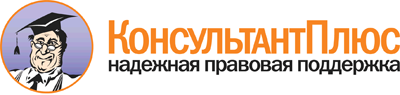 Федеральный закон от 02.01.2000 N 29-ФЗ
(ред. от 19.07.2011, с изм. от 31.12.2014)
"О качестве и безопасности пищевых продуктов"Документ предоставлен КонсультантПлюс

www.consultant.ru

Дата сохранения: 28.05.2018
 2 января 2000 годаN 29-ФЗСписок изменяющих документов(в ред. Федеральных законовот 30.12.2001 N 196-ФЗ, от 10.01.2003 N 15-ФЗ,от 30.06.2003 N 86-ФЗ, от 22.08.2004 N 122-ФЗ,от 09.05.2005 N 45-ФЗ, от 05.12.2005 N 151-ФЗ,от 31.12.2005 N 199-ФЗ, от 31.03.2006 N 45-ФЗ,от 30.12.2006 N 266-ФЗ, от 23.07.2008 N 160-ФЗ,от 30.12.2008 N 309-ФЗ, от 30.12.2008 N 313-ФЗ,от 28.12.2010 N 394-ФЗ, от 18.07.2011 N 242-ФЗ,от 19.07.2011 N 248-ФЗ,с изм., внесенными Федеральными законами от 12.06.2008 N 88-ФЗ,от 27.10.2008 N 178-ФЗ, от 22.12.2008 N 268-ФЗ,от 31.12.2014 N 493-ФЗ)Положения статьи 2 распространяются также на парфюмерную и косметическую продукцию, средства и изделия для гигиены полости рта, табачные изделия.Положения статьи 3 распространяются также на парфюмерную и косметическую продукцию, средства и изделия для гигиены полости рта, табачные изделия.Положения статьи 4 распространяются также на парфюмерную и косметическую продукцию, средства и изделия для гигиены полости рта, табачные изделия.Положения статьи 5 распространяются также на парфюмерную и косметическую продукцию, средства и изделия для гигиены полости рта, табачные изделия.КонсультантПлюс: примечание.Приказом Минздрава РФ от 02.12.1999 N 429 утвержден порядок предоставления гражданам и пользователям (потребителям), независимо от их правовой формы, информации, в т.ч., о качестве и безопасности пищевых продуктов, товаров для личных и бытовых нужд, потенциальной опасности для здоровья человека выполняемых работ и оказываемых услуг.Положения статьи 6 распространяются также на парфюмерную и косметическую продукцию, средства и изделия для гигиены полости рта, табачные изделия.С 29 апреля 2009 года требования статьи 9 не применяются в отношении соковой продукции из фруктов и (или) овощей (статья 28 Федерального закона от 27.10.2008 N 178-ФЗ).Со дня вступления в силу Федерального закона от 12.06.2008 N 88-ФЗ в отношении молока и молочной продукции не применяются положения статьи 9 в части предоставления документов, удостоверяющих соответствие качества и безопасности молока и молочной продукции требованиям нормативных документов (статья 43 Федерального закона от 12.06.2008 N 88-ФЗ).Положения статьи 9 (за исключением абзаца второго пункта 2) распространяются также на парфюмерную и косметическую продукцию, средства и изделия для гигиены полости рта, табачные изделия.Со дня вступления в силу Федерального закона от 27.10.2008 N 178-ФЗ требования статьи 10 не применяются в отношении соковой продукции из фруктов и (или) овощей (часть 1 статьи 28 Федерального закона от 27.10.2008 N 178-ФЗ).Положения статьи 10 распространяются также на косметическую продукцию, средства и изделия для гигиены полости рта.Пункт 1 статьи 10 вводится в действие со дня официального опубликования утвержденных Правительством РФ соответствующих нормативных правовых актов (пункт 1 статьи 30 данного документа).С 29 апреля 2009 года требования статьи 12 не применяются в отношении соковой продукции из фруктов и (или) овощей (статья 28 Федерального закона от 27.10.2008 N 178-ФЗ).Со дня вступления в силу Федерального закона от 12.06.2008 N 88-ФЗ в отношении молока и молочной продукции не применяются положения статьи 12 в части предоставления документов, удостоверяющих соответствие качества и безопасности молока и молочной продукции требованиям нормативных документов (статья 43 Федерального закона от 12.06.2008 N 88-ФЗ).Положения статьи 12 распространяются также на парфюмерную и косметическую продукцию, средства и изделия для гигиены полости рта, табачные изделия.КонсультантПлюс: примечание.Действие пункта 2 статьи 12 приостановлено на территориях Республики Крым и города федерального значения Севастополя с 1 января 2015 года до 1 января 2018 года Федеральным законом от 31.12.2014 N 493-ФЗ.Положения статьи 13 распространяются также на парфюмерную и косметическую продукцию, средства и изделия для гигиены полости рта, табачные изделия.Положения статьи 16 распространяются также на парфюмерную и косметическую продукцию, средства и изделия для гигиены полости рта, табачные изделия.С 29 апреля 2009 года требования пункта 2 статьи 16 не применяются в отношении соковой продукции из фруктов и (или) овощей (статья 28 Федерального закона от 27.10.2008 N 178-ФЗ).Со дня вступления в силу Федерального закона от 12.06.2008 N 88-ФЗ в отношении молока и молочной продукции не применяются положения пункта 2 статьи 16 в части предоставления документов, удостоверяющих соответствие качества и безопасности молока и молочной продукции требованиям нормативных документов (статья 43 Федерального закона от 12.06.2008 N 88-ФЗ).С 29 апреля 2009 года требования пунктов 1, 2, 3, 5, 6, 7 статьи 17 не применяются в отношении соковой продукции из фруктов и (или) овощей (статья 28 Федерального закона от 27.10.2008 N 178-ФЗ).Со дня вступления в силу Федерального закона от 12.06.2008 N 88-ФЗ в отношении молока и молочной продукции не применяются положения пунктов 1, 2, 5, 6, 7 статьи 17 в части предоставления документов, удостоверяющих соответствие качества и безопасности молока и молочной продукции требованиям нормативных документов (статья 43 Федерального закона от 12.06.2008 N 88-ФЗ).Положения пунктов 1 и 2 статьи 17 распространяются также на парфюмерную и косметическую продукцию, средства и изделия для гигиены полости рта, табачные изделия.Положения пунктов 5 - 8 статьи 17 распространяются также на парфюмерную и косметическую продукцию, средства и изделия для гигиены полости рта, табачные изделия.С 29 апреля 2009 года требования пунктов 1 и 2, абзаца шестого пункта 3 статьи 18 не применяются в отношении соковой продукции из фруктов и (или) овощей (статья 28 Федерального закона от 27.10.2008 N 178-ФЗ).Со дня вступления в силу Федерального закона от 12.06.2008 N 88-ФЗ в отношении молока и молочной продукции не применяются положения пунктов 1 и 2, абзаца шестого пункта 3 статьи 18 в части предоставления документов, удостоверяющих соответствие качества и безопасности молока и молочной продукции требованиям нормативных документов (статья 43 Федерального закона от 12.06.2008 N 88-ФЗ).Положения пунктов 1 и 2 статьи 18 распространяются также на парфюмерную и косметическую продукцию, средства и изделия для гигиены полости рта, табачные изделия.КонсультантПлюс: примечание.Действие пункта 3 статьи 18 приостановлено на территориях Республики Крым и города федерального значения Севастополя с 1 января 2015 года до 1 января 2018 года Федеральным законом от 31.12.2014 N 493-ФЗ.С 29 апреля 2009 года требования пунктов 2, 3, 4 статьи 19 не применяются в отношении соковой продукции из фруктов и (или) овощей (статья 28 Федерального закона от 27.10.2008 N 178-ФЗ).Со дня вступления в силу Федерального закона от 12.06.2008 N 88-ФЗ в отношении молока и молочной продукции не применяются положения пунктов 2, 3, 4 статьи 19 в части предоставления документов, удостоверяющих соответствие качества и безопасности молока и молочной продукции требованиям нормативных документов (статья 43 Федерального закона от 12.06.2008 N 88-ФЗ).Положения пунктов 1 - 3 и 5 статьи 19 распространяются также на парфюмерную и косметическую продукцию, средства и изделия для гигиены полости рта, табачные изделия.Положения пунктов 1 и 4 статьи 20 распространяются также на парфюмерную и косметическую продукцию, средства и изделия для гигиены полости рта, табачные изделия.Положения статьи 21 распространяются также на парфюмерную и косметическую продукцию, средства и изделия для гигиены полости рта, табачные изделия.С 29 апреля 2009 года требования пункта 3 статьи 21 не применяются в отношении соковой продукции из фруктов и (или) овощей (статья 28 Федерального закона от 27.10.2008 N 178-ФЗ).Со дня вступления в силу Федерального закона от 12.06.2008 N 88-ФЗ в отношении молока и молочной продукции не применяются положения пункта 3 статьи 21 в части предоставления документов, удостоверяющих соответствие качества и безопасности молока и молочной продукции требованиям нормативных документов (статья 43 Федерального закона от 12.06.2008 N 88-ФЗ).Положения статьи 22 распространяются также на парфюмерную и косметическую продукцию, средства и изделия для гигиены полости рта, табачные изделия.Положения статьи 23 распространяются также на парфюмерную и косметическую продукцию, средства и изделия для гигиены полости рта, табачные изделия.Положения статьи 24 распространяются также на парфюмерную и косметическую продукцию, средства и изделия для гигиены полости рта, табачные изделия.Положения статьи 25 распространяются также на парфюмерную и косметическую продукцию, средства и изделия для гигиены полости рта, табачные изделия.